ЧЕРКАСЬКА ОБЛАСНА РАДАР І Ш Е Н Н Я11.09.2020 										№ 38-35/VIIПро звернення депутатів Черкаськоїобласної ради VII скликаннядо Прем’єр-міністра України Д.А. ШМИГАЛЯ,Голови Верховної Ради України Д.О. РАЗУМКОВАщодо подовження терміну дії загальнодержавноїцільової програми "Питна вода України"Відповідно до статті 43 Закону України "Про місцеве самоврядування
в Україні" обласна рада в и р і ш и л а:1. Схвалити звернення депутатів Черкаської обласної ради VII скликання до Прем’єр-міністра України Д.А. ШМИГАЛЯ, Голови Верховної Ради України Д.О. РАЗУМКОВА щодо подовження терміну дії загальнодержавної цільової програми "Питна вода України".2. Звернення направити за належністю для розгляду.Голова									А. ПІДГОРНИЙДодатокдо рішення обласної радивід 11.09.2020 № 38-35/VIIЗверненнядепутатів Черкаської обласної ради VII скликаннядо Прем’єр-міністра України Д.А. ШМИГАЛЯ,Голови Верховної Ради України Д.О. РАЗУМКОВАщодо подовження терміну дії загальнодержавноїцільової програми «Питна вода України»Екологічна безпека на території держави гарантується Конституцією України (ст. 16) та передбачає такий стан навколишнього середовища,
при якому забезпечується запобігання погіршенню екологічної ситуації
та виникненню небезпеки для здоров’я людей. Передбачає здійснення широкого комплексу взаємопов’язаних політичних, економічних, технічних, організаційних, державних, державно-правових заходів для гарантії безпеки. Зокрема, і для забезпечення громадян у необхідних обсягах доброякісною питною водою.Черкащина входить до переліку областей, в яких реєструється найбільше відхилень від нормативних показників якості питної води. І на адресу депутатів Черкаської обласної ради протягом каденції від виборців надходили численні звернення з цього питання, про що були підготовлені та направлені на адресу керівництва регіону депутатські звернення.Використання отрутохімікатів, хімічних засобів захисту рослин та добрив під час проведення сільськогосподарських робіт, несприятливі погодні умови 
та екологічні чинники зумовлюють погіршення якості питної води
в децентралізованих джерелах водопостачання області (колодязях, піщаних свердловинах). У посушливе літо рівень води в таких джерелах падає,
у колодязях вона навіть зникає, а в дощові періоди, навпаки, зростає, однак 
у результаті погіршується якість води.Така ситуація сповільнює розвиток тваринництва в області, особистих селянських господарств, а отже, і соціально-економічний розвиток регіону. 
На побутовому рівні спричиняє безліч незручностей та призводить
до затягування в часі виконання будь-яких робіт.Планові заходи державного нагляду Держпродспоживслужбою здійснюються в межах області лише за громадськими колодязями (57). Контроль за якістю води джерел децентралізованого водопостачання
в приватних домоволодіннях забезпечується силами та за кошти самих господарів. Але, потрібно зазначити, що не всі господарі спроможні фінансово забезпечити контроль, та, у разі потреби, додаткові заходи доочищення питної води. Та й покращити хімічний склад у побутових умовах непросто, через те очищення в сільських місцевостях, як правило, не застосовується. Відповідно, ця частина населення піддається більшому ризику захворюваності через уживання питної води невідповідної якості.Водночас, облаштування артезіанських (вапнякових) свердловин
у приватних домоволодіннях області з більшою гарантією видобутку кращої якості питної води – клопітка та затратна справа для кожного господаря (отримання спеціального дозволу, розроблення проєкту будівництва, використання спеціальної техніки для буріння, придбання насосного обладнання, а в разі потреби, обладнання системи доочищення).Альтернативою є спорудження централізованих систем водопостачання 
з налагодженням належного контролю та систем очищення (доочищення), 
у разі потреби, для забезпечення широкого кола осіб питною водою належної якості.Для масштабної реалізації таких високовартісних проєктів будівництва систем водозабору та водопостачання, державних коштів, передбачених
на соціально-економічний розвиток окремих територій та коштів ДФРР, буде недостатньо.Термін дії загальнодержавної цільової програми «Питна вода України» на 2011-2020 роки, яка передбачає комплекс заходів, спрямованих на розвиток водопровідно-каналізаційних господарств та поліпшення санітарної, епідемічної та екологічної ситуації в Україні у 2020 році, добігає кінця.Враховуючи вищевикладене та з метою забезпечення реалізації 
на території населених пунктів області державної політики у сфері питного водопостачання, ми, депутати Черкаської обласної ради, звертаємося 
до Прем’єр-міністра України ШМИГАЛЯ Д.А., Голови Верховної Ради України РАЗУМКОВА Д.О. з проханням щодо підготовки та прийняття Закону України про подовження терміну дії загальнодержавної цільової програми «Питна вода України» на 2011-2020 роки.Схвалено на тридцять восьмій сесії Черкаської обласної ради сьомого скликання 11 вересня 2020 року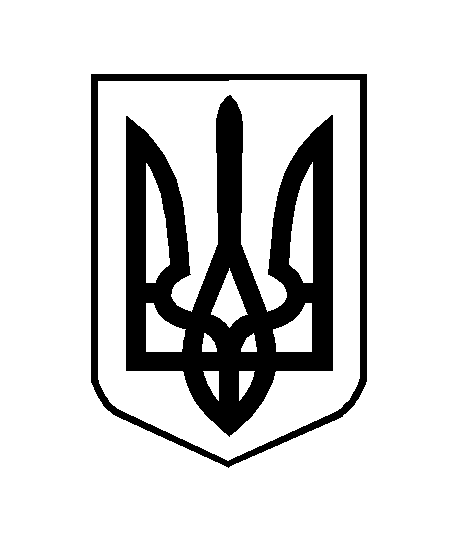 